LDO hodina č. 6Datum: 14. 12. 2020Jméno: Fořtová KláraMetodický postupOrganizacePomůckyPoznámkyPříchod žáků, Prezenční hodina-RozmluvyNa začátku hodiny se s dostatečným odstupem společně rozmluvíme pomocí jazykolamů, použijeme i hlasová, dechová a artikulační cvičení-Přednesení textuPřednesení již připravené kapitoly ze ZAHRADY, žák se snaží předvést text co nejlépe, připravuje se na nahrávání Vánoční online besídky.-Výroba stromkuŽáci s naší pomocí vyrábí stromek z kartonu a jeho jehličí vytváří pomocí zelených dek dostupných ve třídě.-Výroba ozdob na stromekVýroba ozdobiček z polyesteru, vyřezávání.-Závěrečné přednesení textu na scéně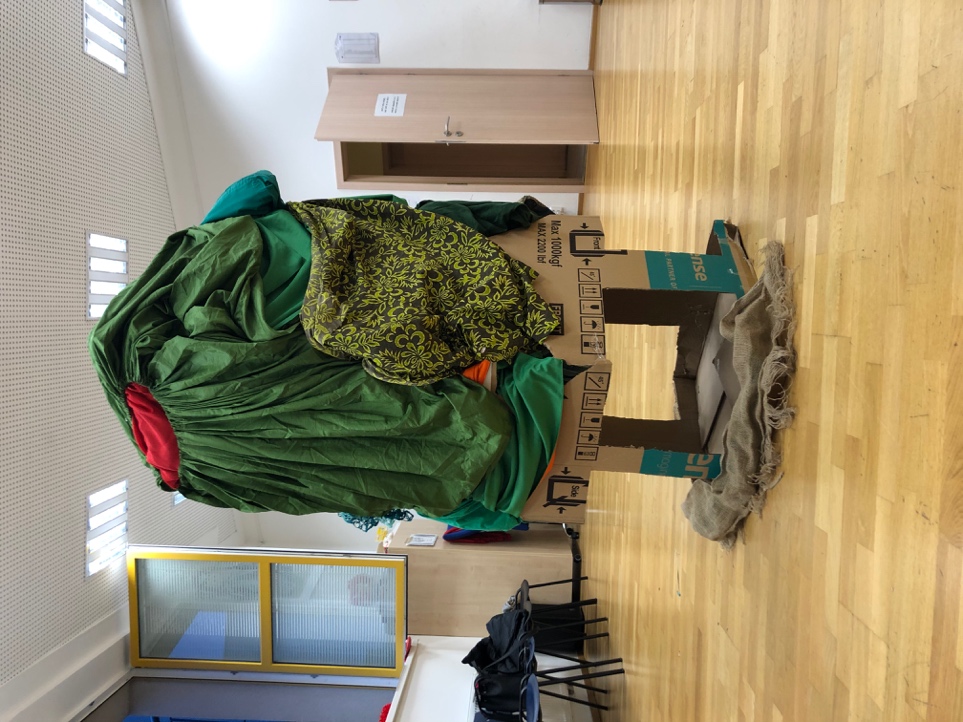 